Comprovante de pagamento de taxa de submissão do artigo intitulado “Atributos químicos de solos com aplicação de casca de ovo”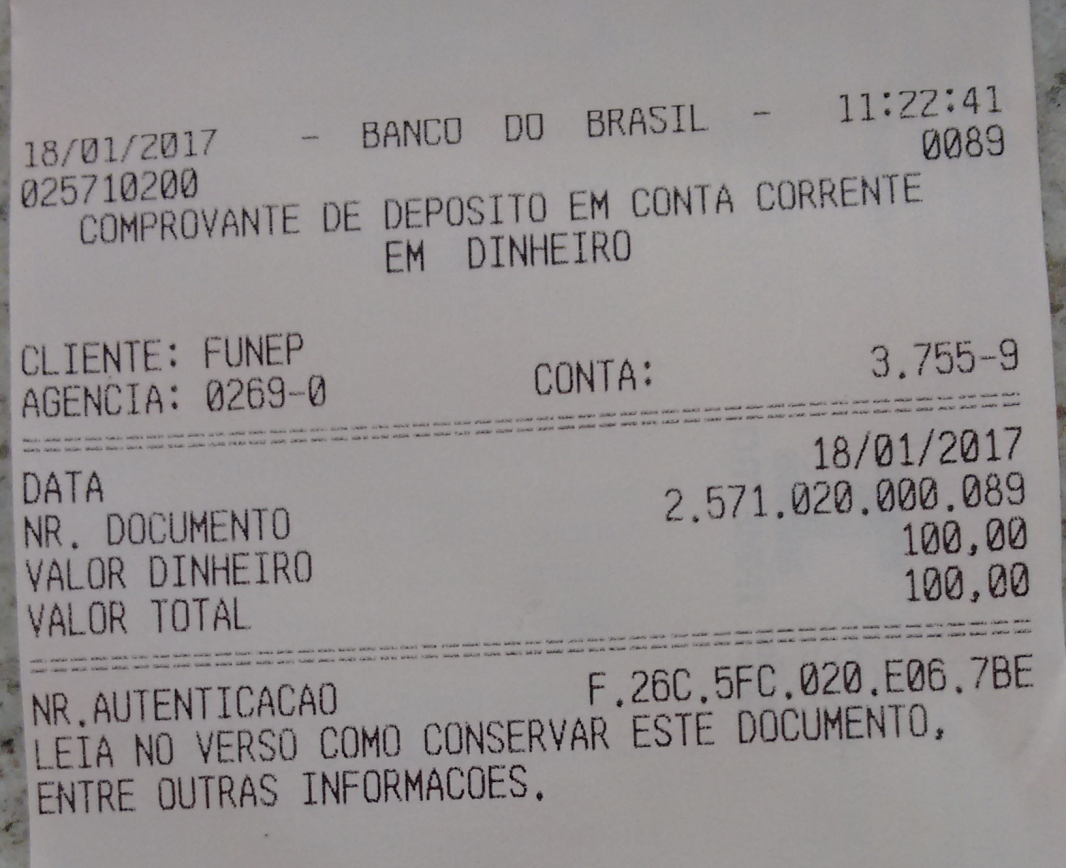 